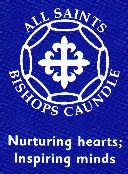 Accessing Google ClassroomStep 1: 		Open up the internet on internet on Google ChromeStep 2:		Go to ‘Log in’ – top right of screenStep 3:		Login with:		Username = firstname.surname@bishopscaundle.dorset.sch.uk Password = Password (please help them to change this)Step 4:		Open up Google Classroom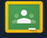 Click on the green rectangle framed in yellow (google classroom)Step 5  		Home learning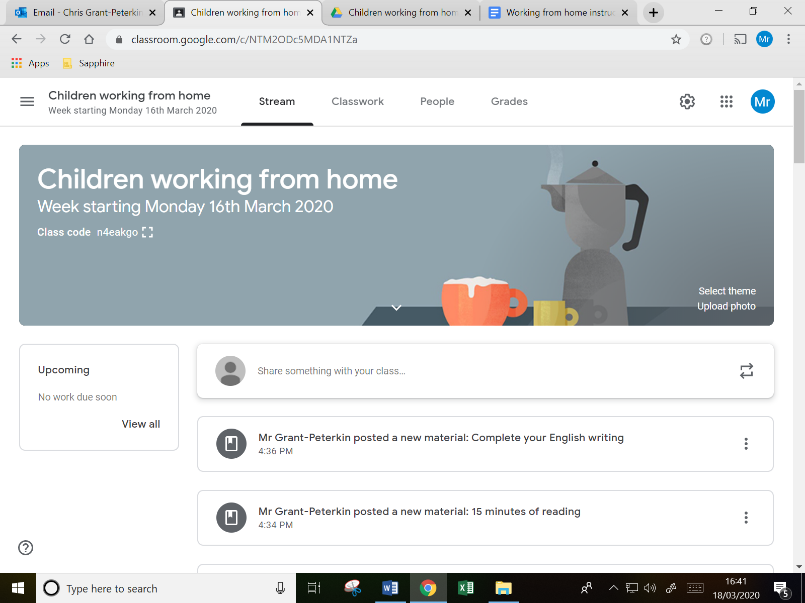 Home learning will be set in the google classroom called ‘Children working from home’. Should the whole school close a new ‘Children working from home’ classroom will be set up each week.Stream channel - This is where you will see daily and/or weekly updates from your class teacher.Classroom channel - This is where the home learning is located. It is divided into days of the week. There is also a section for work that needs to be completed daily.PLEASE REMEMBER THAT MOST OF THE WORK SET WILL NEED TO BE SELF MARKED FROM THE MARKING GUIDES THAT WILL BE ATTACHED